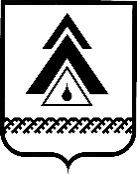 администрация Нижневартовского районаХанты-Мансийского автономного округа – ЮгрыПОСТАНОВЛЕНИЕОб определении расположения помещений розничной продажи продукции средств массовой информации, специализирующихся на сообщениях и материалах эротического характера, на межселенной территории района В соответствии со статьей  37 Закона Российской Федерации от 27.12.91 № 2124-1 «О средствах массовой информации», в целях определения расположения  помещений розничной продажи продукции средств массовой информации, специализирующихся на сообщениях и материалах эротического характера, на межселенной территории района:1. Не допускается розничная продажа продукции средств массовой информации, специализирующихся на сообщениях и материалах эротического характера в помещениях образовательных, медицинских, спортивных, культурных и религиозных организаций, а также в организациях, осуществляющих мероприятия по образованию, воспитанию, развитию, охране здоровья, социальной защите и социальному обслуживанию детей, содействию их социальной адаптации, в местах массового отдыха людей.2. Помещения, указанные в пункте 1, в которых не допускается осуществление розничной продажи продукции средств массовой информации, специализирующихся на сообщениях и материалах эротического характера, не могут находиться ближе 100 метров от основного входа по кратчайшему пешеходному маршруту до основного (центрального) входа в объекты, в которых осуществляется (предполагается осуществлять) продажа продукции эротического характера, и не менее 50 метров от границ земельных участков (если такие границы определены в порядке, предусмотренном действующим законодательством).3. Рекомендовать главе администрации городского поселения Излучинск, главам городского поселения Новоаганск и сельских поселений района определить расположение помещений розничной продажи продукции средств массовой информации, специализирующихся на сообщениях и материалах эротического характера, на территориях городских и сельских поселений.4. Признать утратившим силу:	постановление главы Нижневартовского района от 17.10.2008 № 1013 «Об определении расположения мест розничной продажи продукции средств массовой информации, специализирующихся на сообщениях и материалах эротического характера, на межселенных территориях и в сельских населенных пунктах района, не являющихся муниципальными образованиями»;постановление администрации Нижневартовского района от 17.11.2009       № 1350 «О внесении изменения в постановление главы района от 17.10.2008          № 1013 «Об определении расположения мест розничной продажи продукции средств массовой информации, специализирующихся на сообщениях и материалах эротического характера, на межселенных территориях и в сельских населенных пунктах района, не являющихся муниципальными образованиями»;постановление администрации Нижневартовского района от 10.05.2012     № 848 «О внесении изменения в приложение к постановлению главы района от 17.10.2008 № 1013 «Об определении расположения мест розничной продажи продукции средств массовой информации, специализирующихся на сообщениях и материалах эротического характера, на межселенных территориях и в сельских населенных пунктах района, не являющихся муниципальными образованиями»;постановление администрации Нижневартовского района от 31.10.2016    № 2470 «О внесении изменений в постановление главы района от 17.10.2008           № 1013 «Об определении расположения мест розничной продажи продукции средств массовой информации, специализирующихся на сообщениях и материалах эротического характера, на межселенных территориях и в сельских населенных пунктах района, не являющихся муниципальными образованиями».5. Архивному отделу администрации района (И.В. Конюхова) внести информационные справки в оригиналы постановлений:главы района от 17.10.2008 № 1013;администрации района от 17.11.2009 № 1350, от 10.05.2012 № 848, от 31.10.2016 № 2470.6. Отделу делопроизводства, контроля и обеспечения работы руководства управления обеспечения деятельности администрации района (Ю.В. Мороз) разместить постановление на официальном веб-сайте администрации района: www.nvraion.ru.7. Управлению общественных связей и информационной политики (Л.Д. Михеева) опубликовать постановление в приложении «Официальный бюллетень» к районной газете «Новости Приобья».8. Постановление вступает в силу после его официального опубликования (обнародования).9. Контроль за выполнением постановления возложить на заместителя главы района по развитию предпринимательства, агропромышленного комплекса и местной промышленности Х.Ж. Абдуллина.Глава района                                                                                        Б.А. Саломатинот 25.06.2021г. Нижневартовск№ 1146          